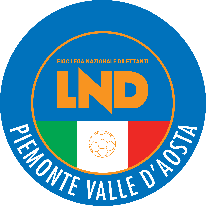 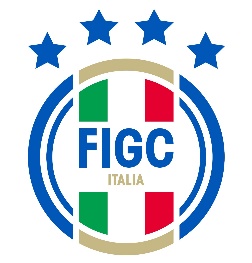 LA SOCIETA’___________________________________comunica i sottonotati dati fiscali:INDIRIZZO PEC_______________________________CODICE FISCALE______________________________PARTITA IVA _________________________________Timbro della Società					Firma del Presidente________________					__________________